										в СМИЗнать, чтобы не оступитьсяС приходом летних каникул у подростков появляется большое количество свободного времени, что в свою очередь создает благоприятную почву, для совершения несовершеннолетними правонарушений и преступлений. В целях профилактики совершения несовершеннолетними административных правонарушений и преступлений в рамках  проведения РМП «Забота» сотрудниками  ИДН Слонимского РОВД и МО ГАИ по обслуживанию Слонимского, Дятловского и Зельвенского районов осуществлено проведение профилактического мероприятия с несовершеннолетними находящимися на  оздоровлении в детском летнем лагере «Исса». В ходе проведения беседы с подростками, сотрудниками РОВД были освещены вопросы детского алкоголизма и наркомании, так как зачастую именно эти факты являются катализатором совершения преступлений, за которые предусмотрена  уголовная ответственность и влечет за собой более тяжелые последствия. Инспектор отметил, что иногда несовершеннолетние пробуют алкогольные напитки, наркотические и психотропные вещества в компании своих друзей и знакомых, чтобы не казаться «белой вороной», некоторые пробуют, чтобы почувствовать себя взрослыми, но с употреблением вышеуказанных веществ человеческий нравственный барьер ответственности, совести и добропорядочности падает, что в свою очередь влечет за собой совершение «некрасивых поступков», которые в нормальном состоянии подросток бы не сделал. Среди распространённых преступлений совершенных несовершеннолетними на территории Слонимского района можно выделить преступления в сфере высоких технологий и кражи личного имущества граждан, а самыми распространёнными видами административных правонарушениями являются распитие несовершеннолетними  алкогольных, слабоалкогольных напитков и пива в общественных местах, а также управление ими транспортными средствами без прав управления. Немаловажное значение в беседе с несовершеннолетними было уделено правилам поведения несовершеннолетних в глобальной сети Интернет, так как в нынешнее время с развитием инновационных технологий, некоторые несовершеннолетние пользуясь ресурсами вышеуказанной сети, становятся жертвами злоумышленников, а именно их преступных посягательств. Чтобы не попасть в сети злоумышленника следует, придерживается определённых правил поведения в глобальной сети Интернет и не разглашать своих персональных данных, а также своих родственников в том силе какие-либо коды и реквизиты банковских карт. Немаловажное значение в ходе выступления было уделено правилам дорожного движения, проведены беседы по предупреждению детского дорожно-транспортного травматизма, предупреждению ДТП с участием детей, использования и популяризации световозвращающих элементов в темное время суток, а также освещены вопросы соблюдение мер личной и имущественной безопасности, правил поведения на водоемах, осторожного обращения с огнем.При проведении беседы подростки задавали различные вопросы на которые были даны ответы согласно действующему законодательству Республики Беларусь, а в последующем несовершеннолетним были продемонстрировано учебное оружие, служебный транспорт, а также специальные средства, находящиеся в пользовании сотрудником ОВД.В заключение проведения профилактического выступления, инспектор отметил, чтовсегда следует задумываться о последствиях  совершаемых поступков,  в частности, к каким последствием они могут привести.Участковый инспектор ИДН Слонимского РОВДстарший лейтенант милиции					    Денис Амельянчик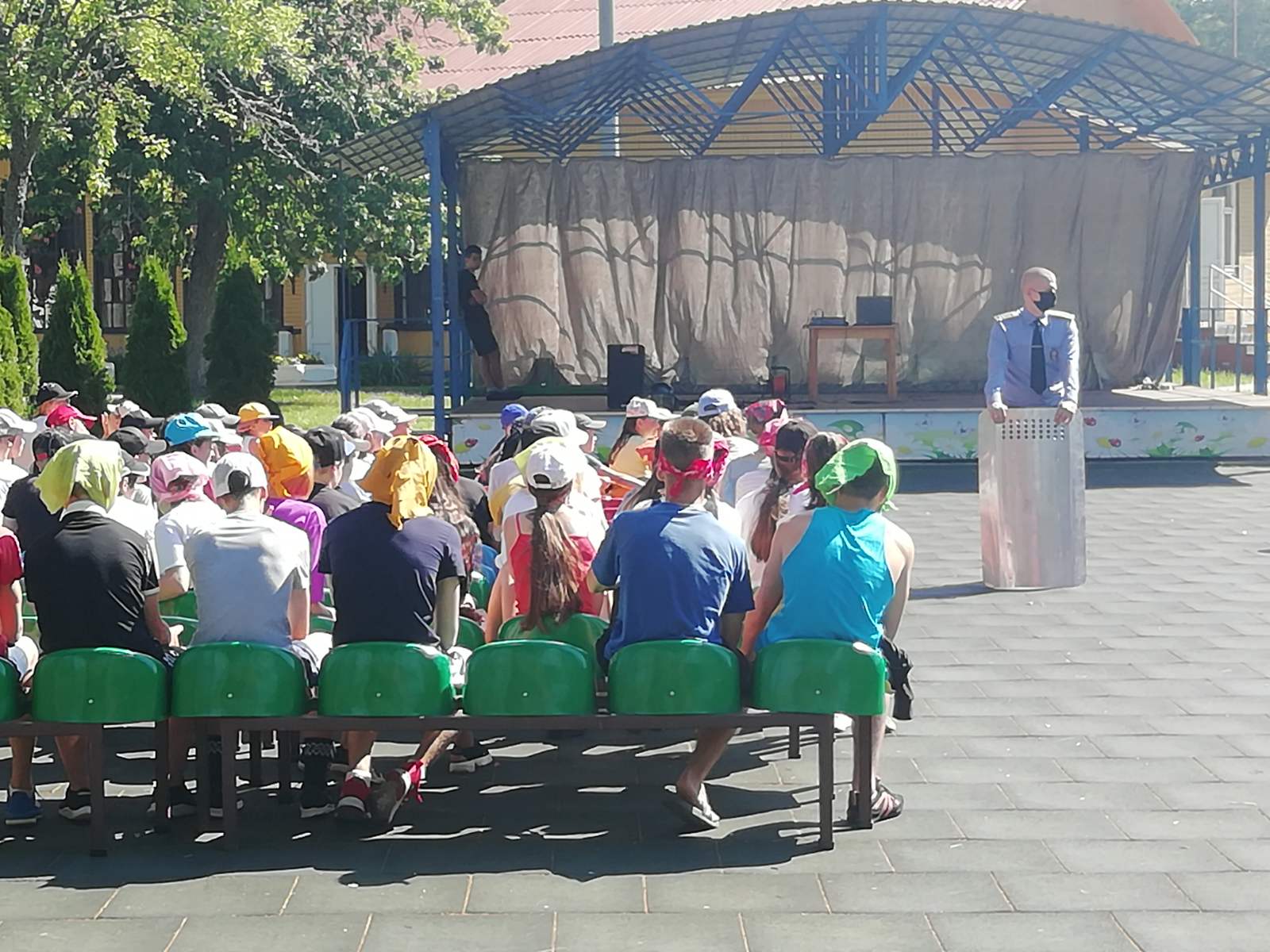 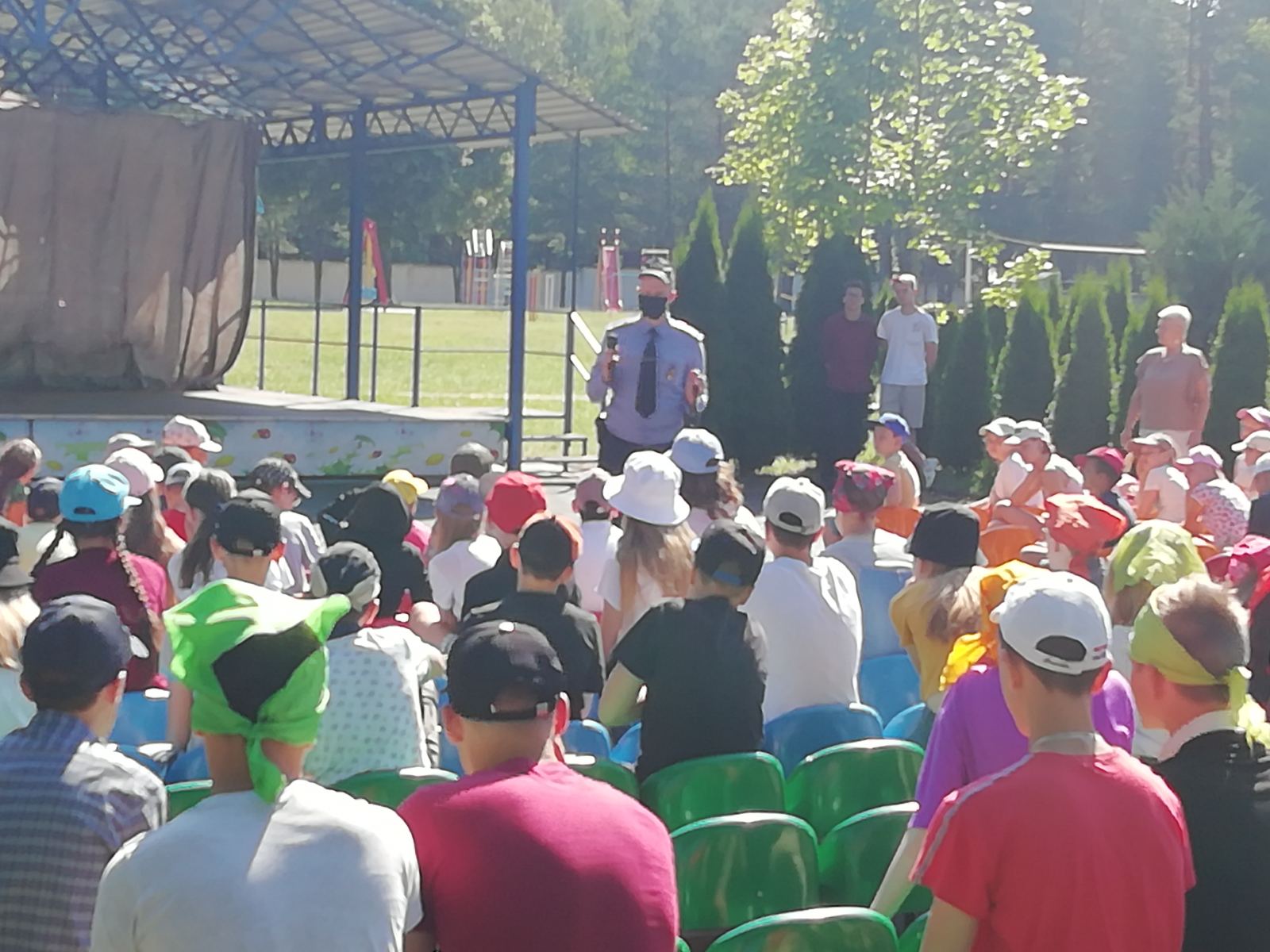 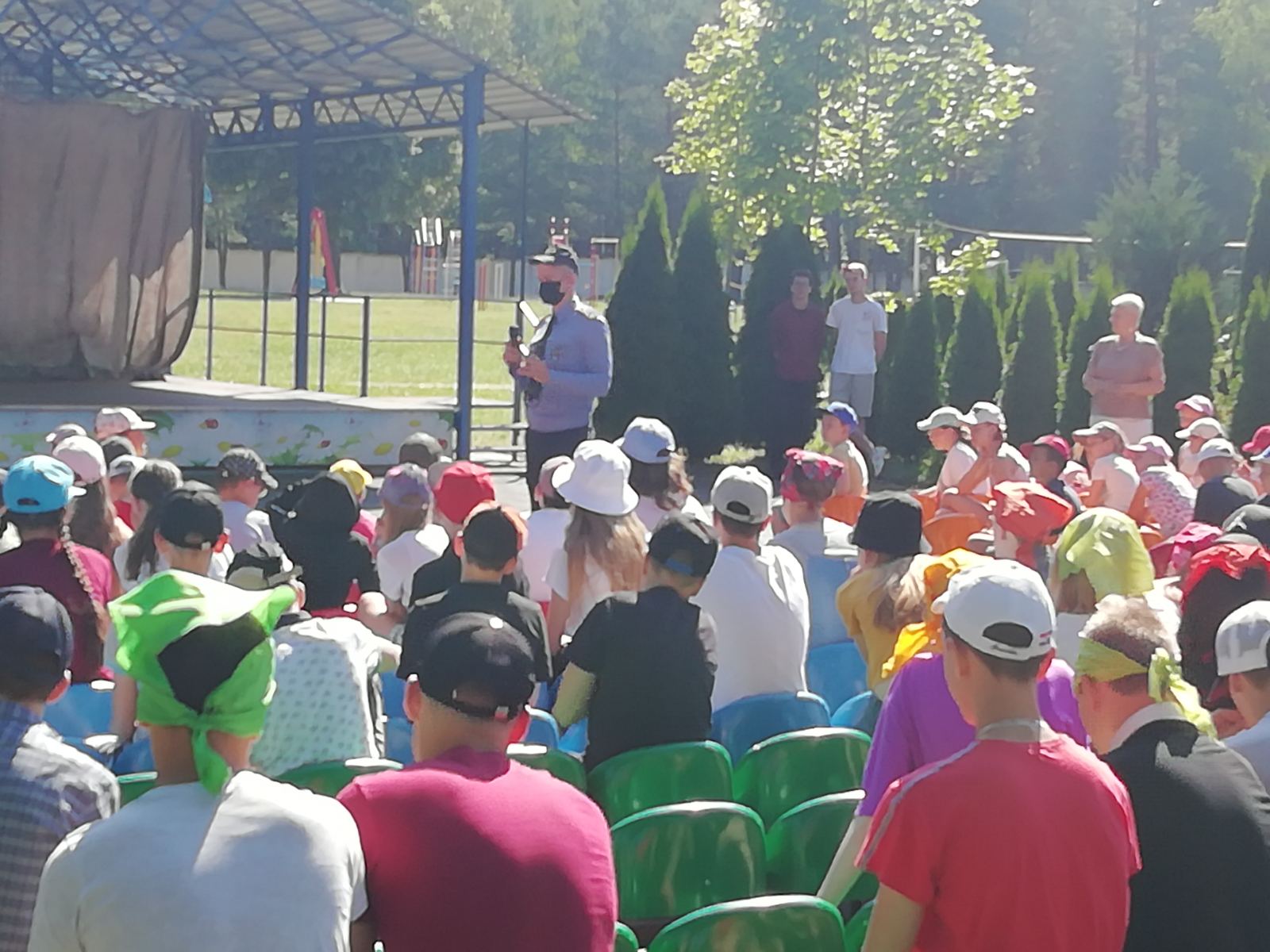 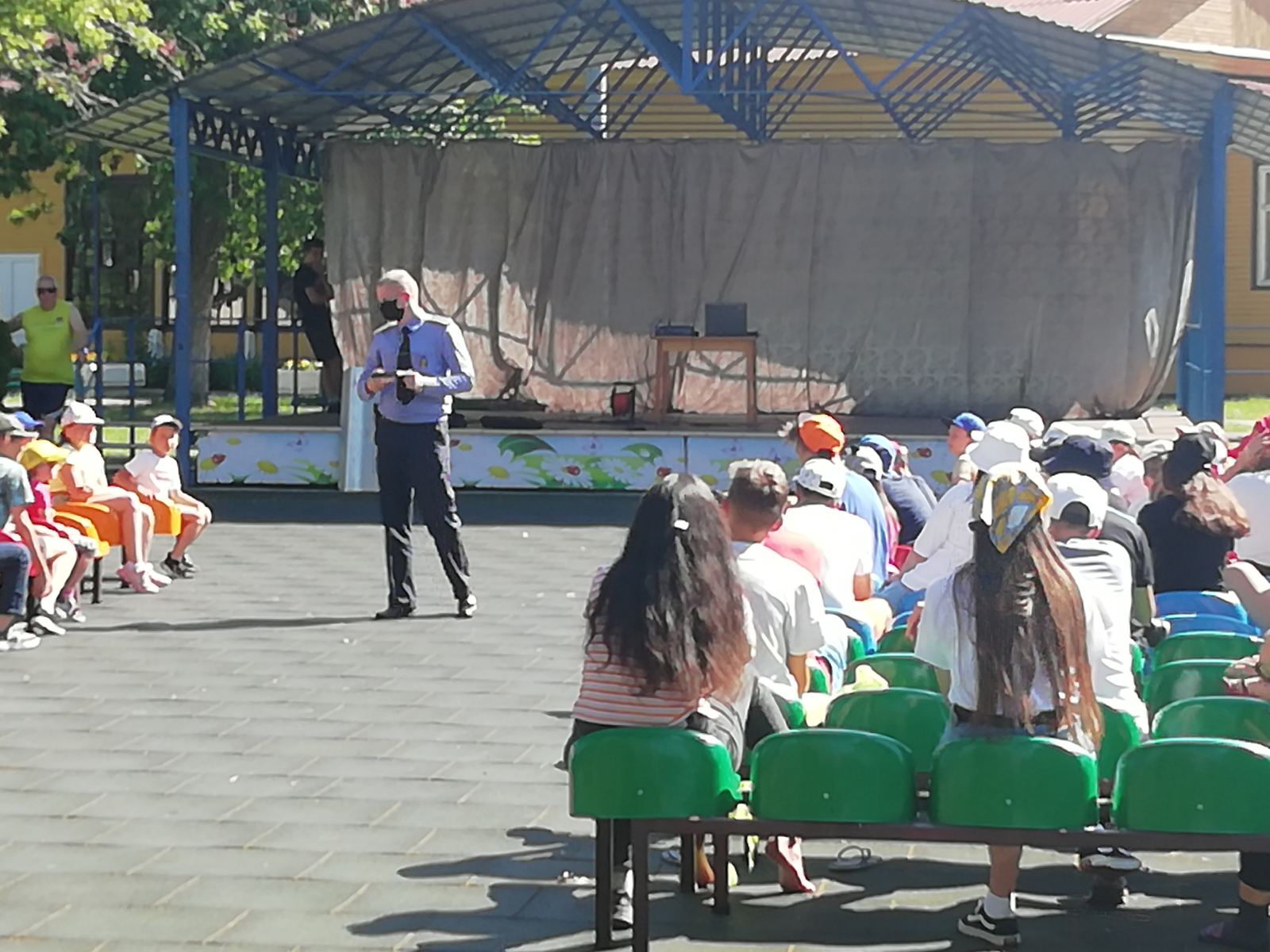 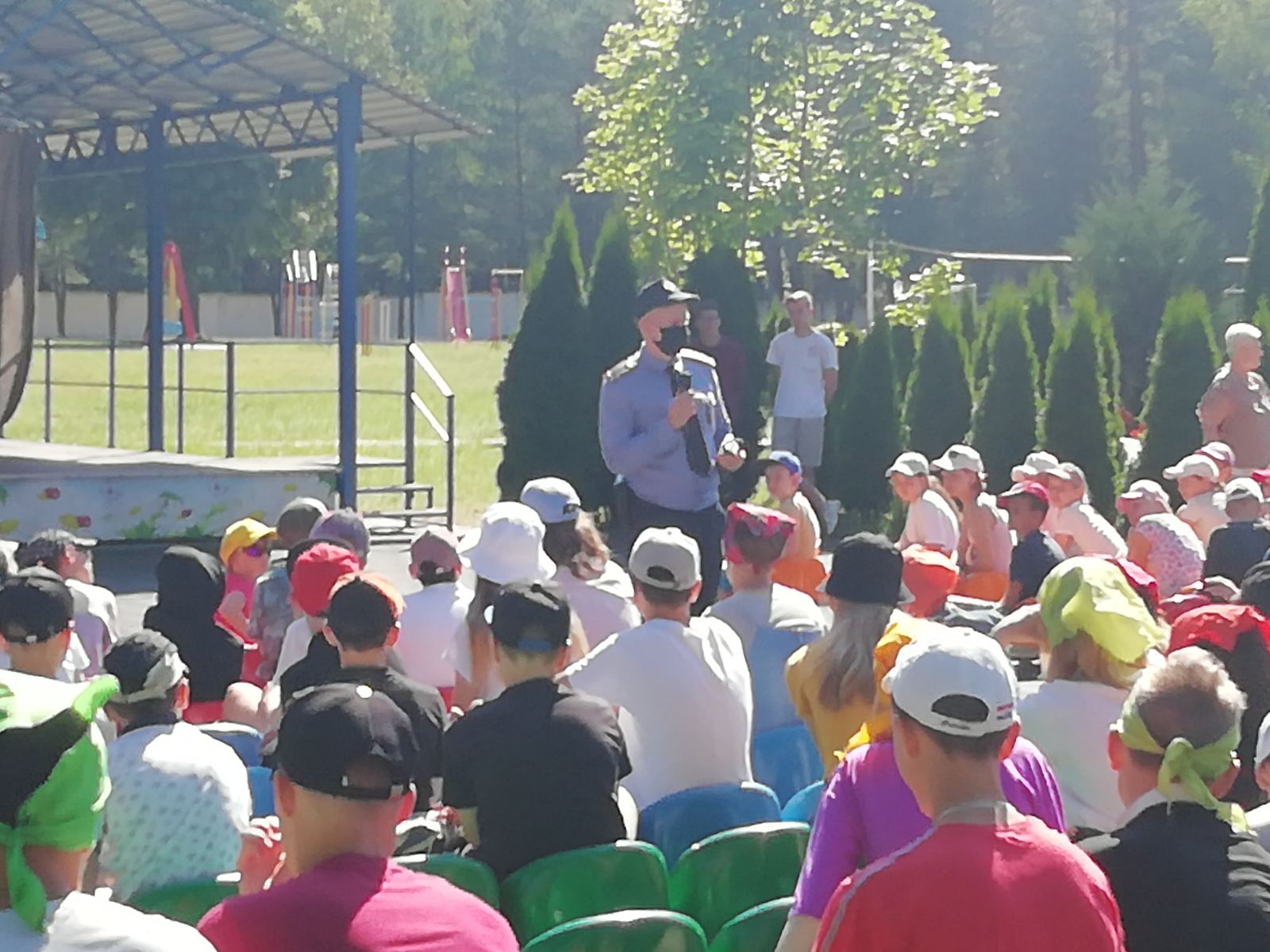 